МИНИСТЕРСТВО ЗДРАВООХРАНЕНИЯ РОССИЙСКОЙ ФЕДЕРАЦИИФАРМАКОПЕЙНАЯ СТАТЬЯОПРЕДЕЛЕНИЕ2-{4-[(2H-1,3-Бензодиоксол-5-ил)метил]пиперазин-1-ил}пиримидин.Cодержит не менее 98,5 % и не более 101,5 % пирибедила C16H18N4O2 в пересчёте на безводное и свободное от остаточных органических растворителей вещество.СВОЙСТВАОписание. Белый или почти белый кристаллический порошок.Растворимость. Легко растворим в метиленхлориде, умеренно растворим или мало растворим в спирте 96 %, практически нерастворим в воде.ИДЕНТИФИКАЦИЯ1. ИК-спектрометрия (ОФС «Спектрометрия в средней инфракрасной области»). Инфракрасный спектр субстанции в области от 4000 до 400 см–1 по положению полос поглощения должен соответствовать рисунку спектра фармакопейного стандартного образца пирибедила (Приложение А).2. Спектрофотометрия (ОФС «Спектрофотометрия в ультрафиолетовой и видимой областях»). Спектр поглощения 0,001 % раствора субстанции в ацетонитриле (для растворения субстанции в ацетонитриле допускается обработка ультразвуком не более 1 мин) в области длин волн от 190 до 400 нм должен иметь максимумы при 198 нм, 245 нм, 288 нм и минимумы при 219 нм и 268 нм. В качестве раствора сравнения используют ацетонитрил.ИСПЫТАНИЯТемпература плавления. От 96 до 99°С (ОФС «Температура плавления», метод 1). Субстанцию предварительно высушивают под вакуумом при температуре 80 °С в течение 3 ч до постоянной массы.Родственные примеси. Определение проводят методом ВЭЖХ (ОФС «Высокоэффективная жидкостная хроматография»). Все растворы защищают от света.Растворитель. ПФА—ПФБ 400:100.Модифицирующий реактив. Смешивают 1 мл водорода пероксида, 9 мл муравьиной кислоты и выдерживают при комнатной температуре в течение 1 ч. В мерную колбу вместимостью 100 мл помещают 1,0 мл полученного раствора и доводят объём раствора водой до метки.Подвижная фаза А (ПФА). Растворяют 2,3 г калия дигидрофосфата, и 1,01 г натрия гептансульфоната в 950 мл воды и доводят значение рН калия гидроксида раствором 1 % или фосфорной кислоты раствором 0,05 М до 4,6. В мерную колбу вместимостью 1000 мл помещают полученный раствор и доводят объём раствора водой до метки.Подвижная фаза Б (ПФБ). Ацетонитрил.Испытуемый раствор. В мерную колбу вместимостью 50 мл помещают 40,0 мг субстанции, растворяют в 10 мл ПФБ, при необходимости обрабатывают ультразвуком в течение 1 мин, охлаждают до комнатной температуры и доводят объём раствора ПФА до метки. Раствор сравнения. В мерную колбу вместимостью 100 мл помещают 1,0 мл испытуемого раствора и доводят объём раствора растворителем до метки. В мерную колбу вместимостью 10 мл помещают 1,0 мл испытуемого раствора и доводят объём раствора растворителем до метки. Раствор для проверки разделительной способности хроматографической системы. В мерную колбу вместимостью 25 мл помещают 20,0 мг субстанции, растворяют в 5 мл ПФБ, при необходимости обрабатывают ультразвуком в течение 1 мин, охлаждают до комнатной температуры, прибавляют 0,2 мл модифицирующего реактива и выдерживают при комнатной температуре в течение 1 ч, доводят объём раствора ПФА до метки. Полученный раствор центрифугируют при 4000 об./мин в течение 10 мин.Раствор для проверки чувствительности хроматографической системы. В мерную колбу вместимостью 10 мл помещают 5,0 мл раствора сравнения и доводят объём раствора растворителем до метки.Раствор для идентификации пиков примесей. В мерную колбу вместимостью 25 мл помещают 20,0 мг стандартного образца буспирона примеси А (пирибедила примесь А) и около 20,0 мг спирта пиперонилового (пирибедила примесь В), растворяют в 5 мл ПФБ, при необходимости обрабатывают ультразвуком в течение 1 мин, охлаждают до комнатной температуры, доводят объём раствора ПФБ до метки. В мерную колбу вместимостью 100 мл помещают 1,0 мл полученного раствора и доводят объём раствора растворителем до метки. В мерную колбу вместимостью 10 мл помещают 1,0 мл полученного раствора и доводят объём раствора растворителем до метки. Примечание.Примесь А: 2-(пиперазин-1-ил)пиримидин [20980-22-7].Примесь В: (2H-1,3-бензодиоксол-5-ил)метанол [495-76-1].Примесь С: 1-[(2H-1,3-бензодиоксол-5-ил)метил]-4-(пиримидин-2-ил)-λ5-пиперазин-1-ий-1-олат [53954-71-5].Хроматографические условияРежим хроматографированияХроматографируют раствор для идентификации пиков примесей, раствор для проверки чувствительности хроматографической системы, раствор для проверки разделительной способности хроматографической системы, раствор сравнения и испытуемый раствор.Идентификация примесей. Хроматограмма раствора для идентификации пиков примесей используется для идентификации пиков примесей А и В; хроматограмма раствора для проверки разделительной способности хроматографической системы используется для идентификации пика примеси С.Относительное время удерживания соединений. Пирибедил – 1 (около 12,5 мин), примесь А – около 0,18; примесь В – около 0,31; примесь  С – около 0,64.Пригодность хроматографической системыНа хроматограмме раствора для проверки чувствительности хроматографической системы: - отношение сигнал/шум (S/N) для пика пирибедила должно быть не менее 20.На хроматограмме раствора для проверки разделительной способности хроматографической системы:- разрешение (R) между пиками пирибедила и примесью С должно быть не менее 8,0.На хроматограмме раствора сравнения:- фактор асимметрии пика (AS) пирибедила должен быть не более 1,5;- относительное стандартное отклонение площади пика пирибедила должно быть не более 5 % (6 введений).Поправочные коэффициенты. Для расчёта содержания площади пиков следующих примесей умножаются на соответствующие поправочные коэффициенты: примесь А – 0,75; примесь  В – 3,95; примесь С – 1,55.Допустимое содержание примесей. На хроматограмме испытуемого раствора:- площади пиков каждой из примесей A, B и С не должны превышать площадь пика пирибедила на хроматограмме раствора сравнения (не более 0,1 %);- площадь пика любой другой примеси не должна превышать площадь пика пирибедила на хроматограмме раствора сравнения (не более 0,1 %);- сумма площадей пиков всех примесей не должна превышать пятикратную площадь пика пирибедила на хроматограмме раствора сравнения (не более 0,5 %).Не учитывают пики, площадь которых составляет менее площади основного пика на хроматограмме раствора для проверки чувствительности хроматографической системы (менее 0,05 %).Вода. Не более 0,5 % (ОФС «Определение воды», метод 1). Для определения используют 1 г (точная навеска) субстанции. Сульфатная зола. Не более 0,1 % (ОФС «Сульфатная зола»). Для определения используют 1 г (точная навеска) субстанции. Тяжёлые металлы. Не более 0,001 %. Определение проводят в соответствии с ОФС «Тяжёлые металлы» (метод 3Б) в зольном остатке, полученном после сжигания 1,0 г субстанции, с использованием эталонного раствора 1.Остаточные органические растворители. В соответствии с ОФС «Остаточные органические растворители».Микробиологическая чистота. В соответствии с ОФС «Микробиологическая чистота».КОЛИЧЕСТВЕННОЕ ОПРЕДЕЛЕНИЕОпределение проводят методом титриметрии (ОФС «Титриметрия (титриметрические методы анализа)»).Растворяют 0,1 г (точная навеска) субстанции в 50 мл уксусной кислоты безводной и титруют 0,1 М раствором хлорной кислоты. Конечную точку титрования определяют потенциометрически, используя в качестве индикаторного электрода – стеклянный, в качестве электрода сравнения – хлорсеребряный (ОФС «Потенциометрическое титрование»). Параллельно проводят контрольный опыт.1 мл 0,1 М раствора хлорной кислоты соответствует 14,915 мг пирибедила C16H18N4O2.ХРАНЕНИЕВ защищённом от света месте.Приложение А Рисунок спектра фармакопейного стандартного образца пирибедила 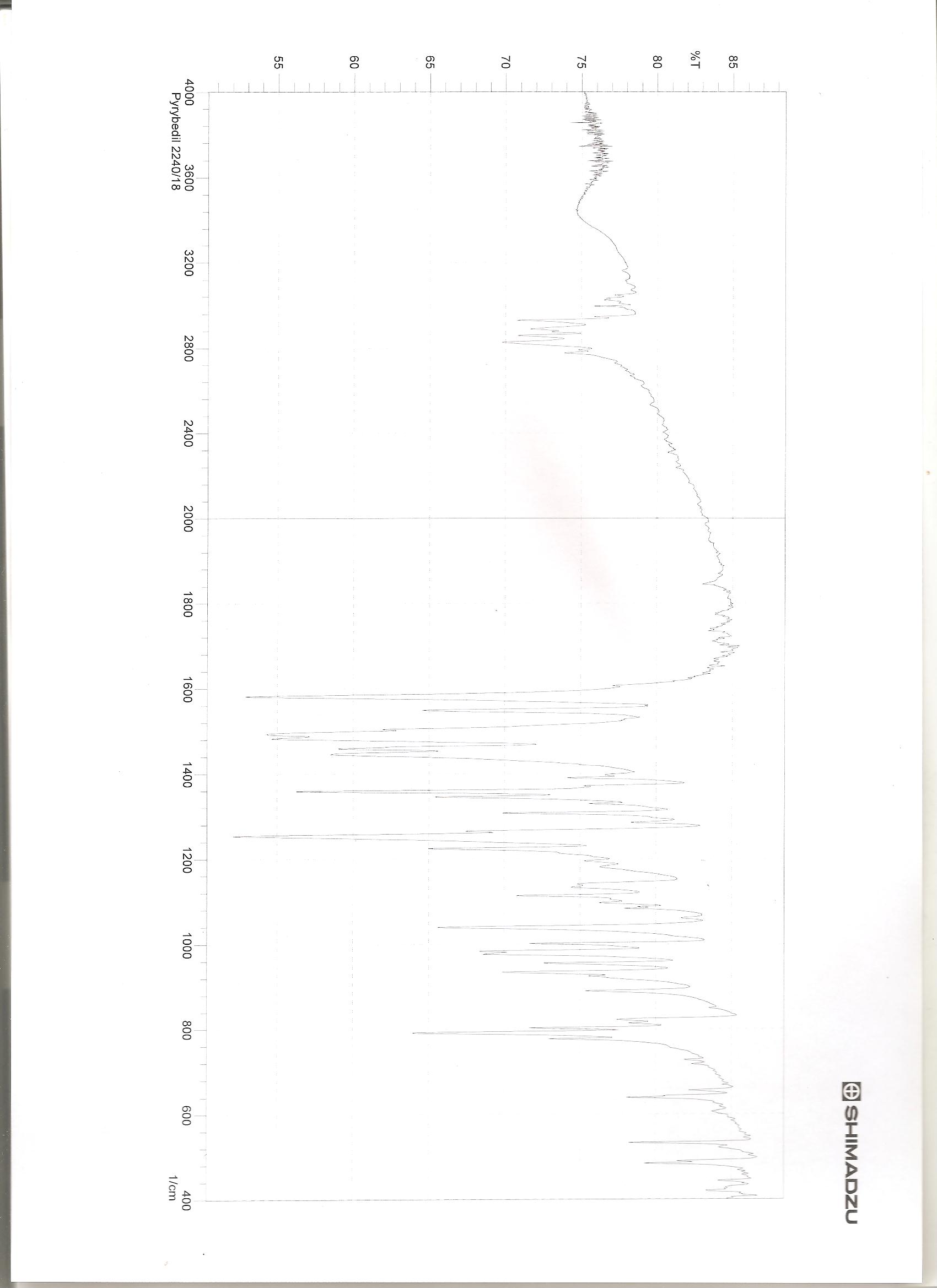 Пирибедил ФС.2.1.0616Пирибедил Piribedilum Вводится впервыеC16H18N4O2М.м. 298,34[3605-01-4]Колонка150 × 4,6 мм, силикагель октадецилсилильный, эндкепированный, для хроматографии, 3,5 мкм;Температура колонки30 °С;Скорость потока1,4 мл/мин;Детекторспектрофотометрический, 240 нм;Объём пробы10 мклВремя, минПФА, %ПФБ, %0–15811915–4381 → 4619 → 5443–48465448–4946 → 8154 → 1949–608119